ИНТЕГРАЛ(ПОВТОРЕНИЕ)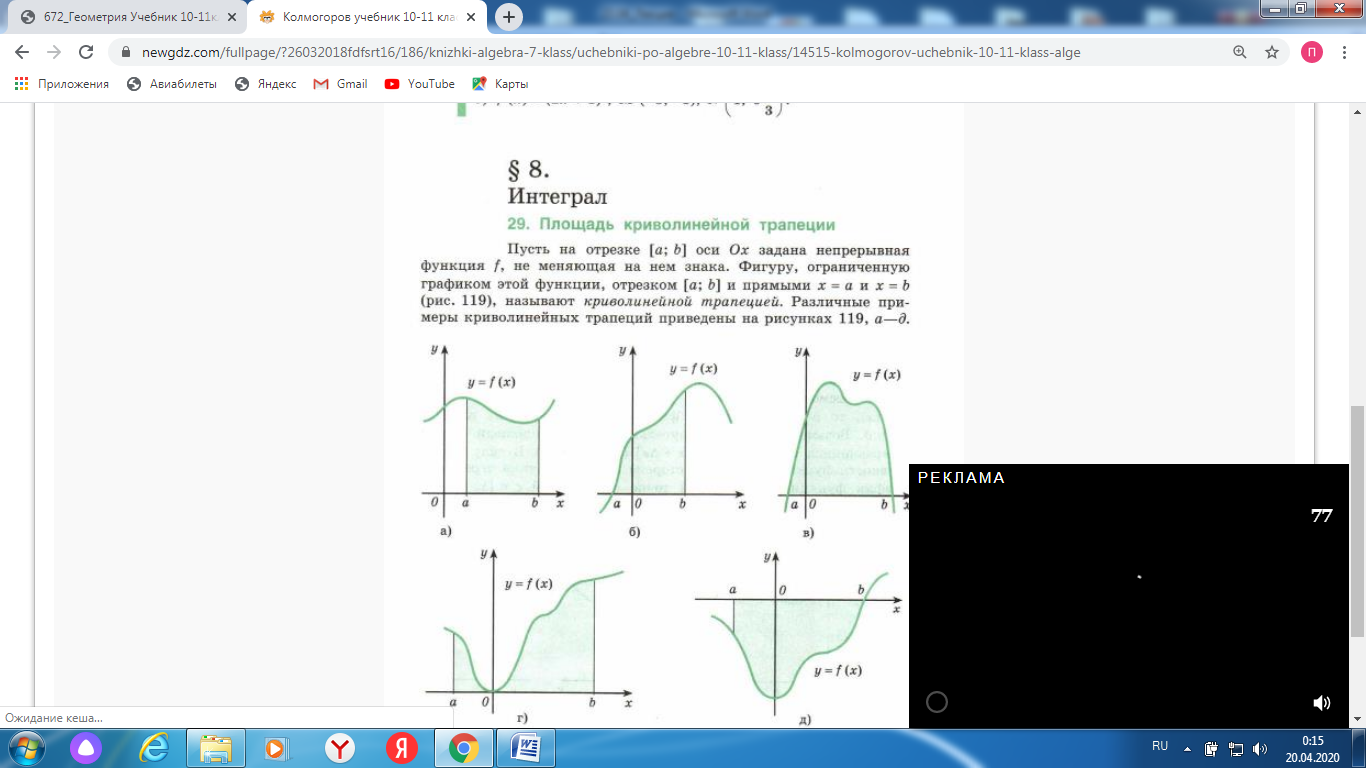 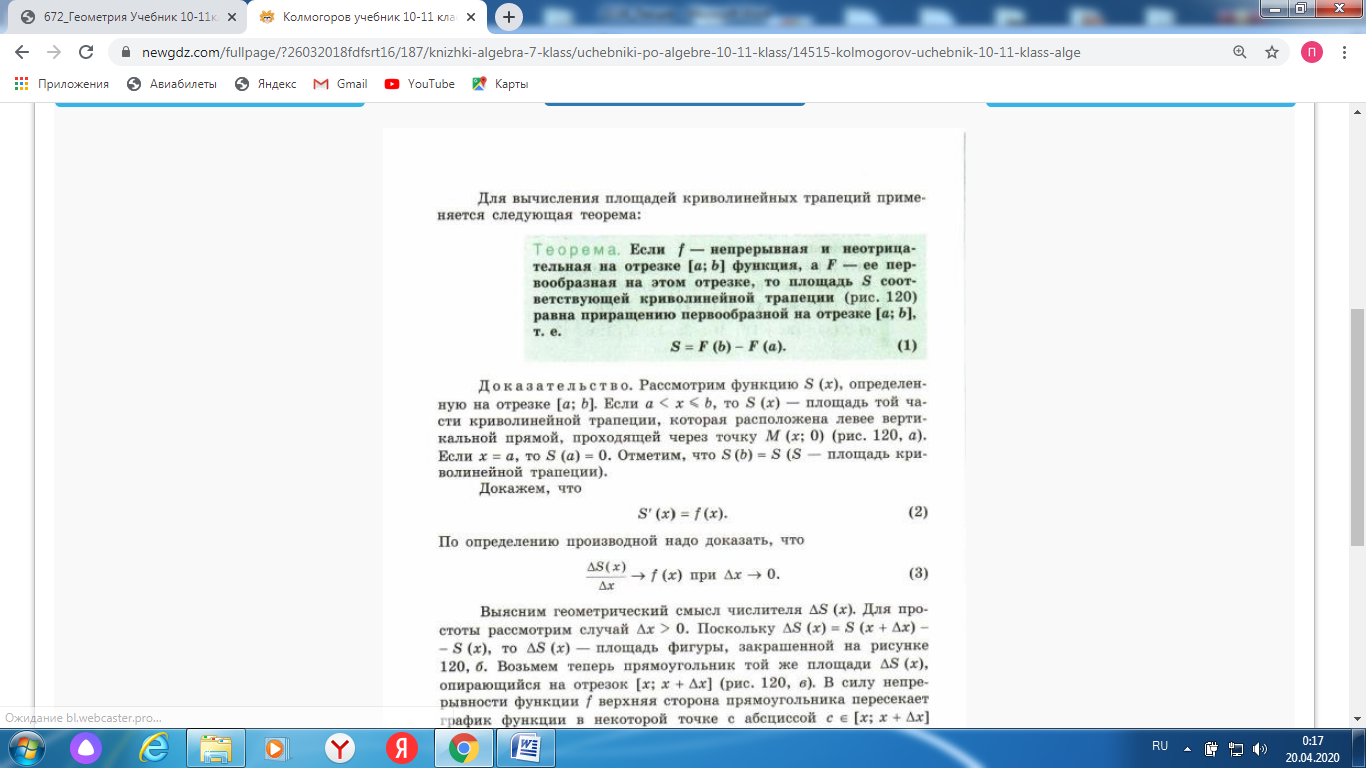 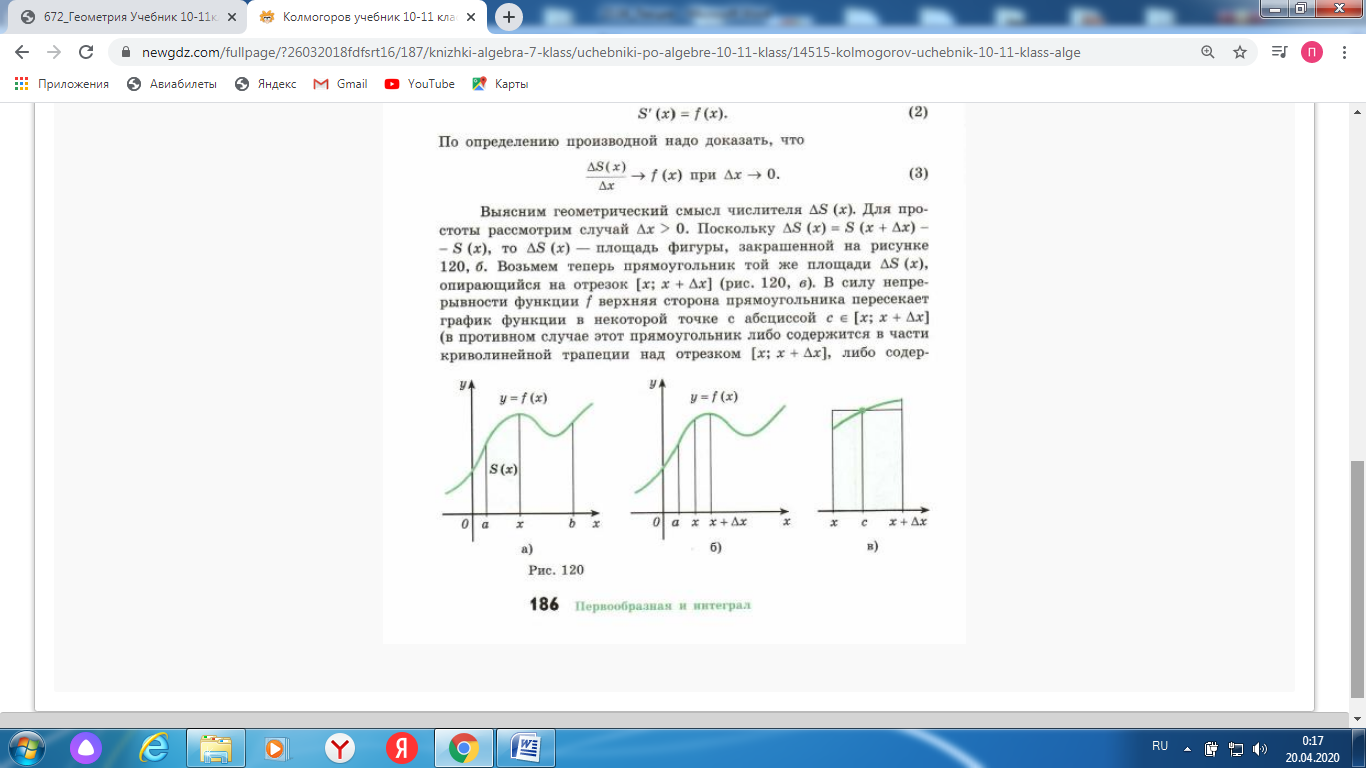 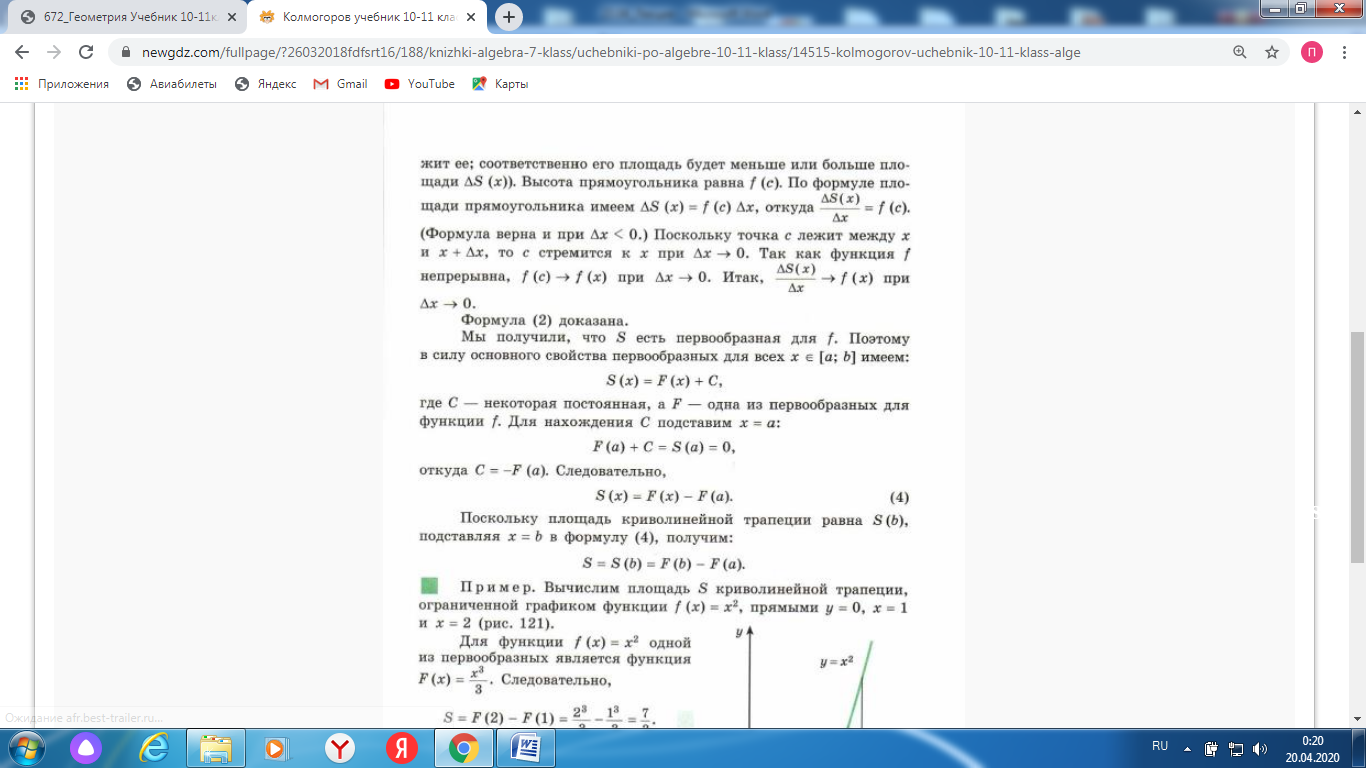 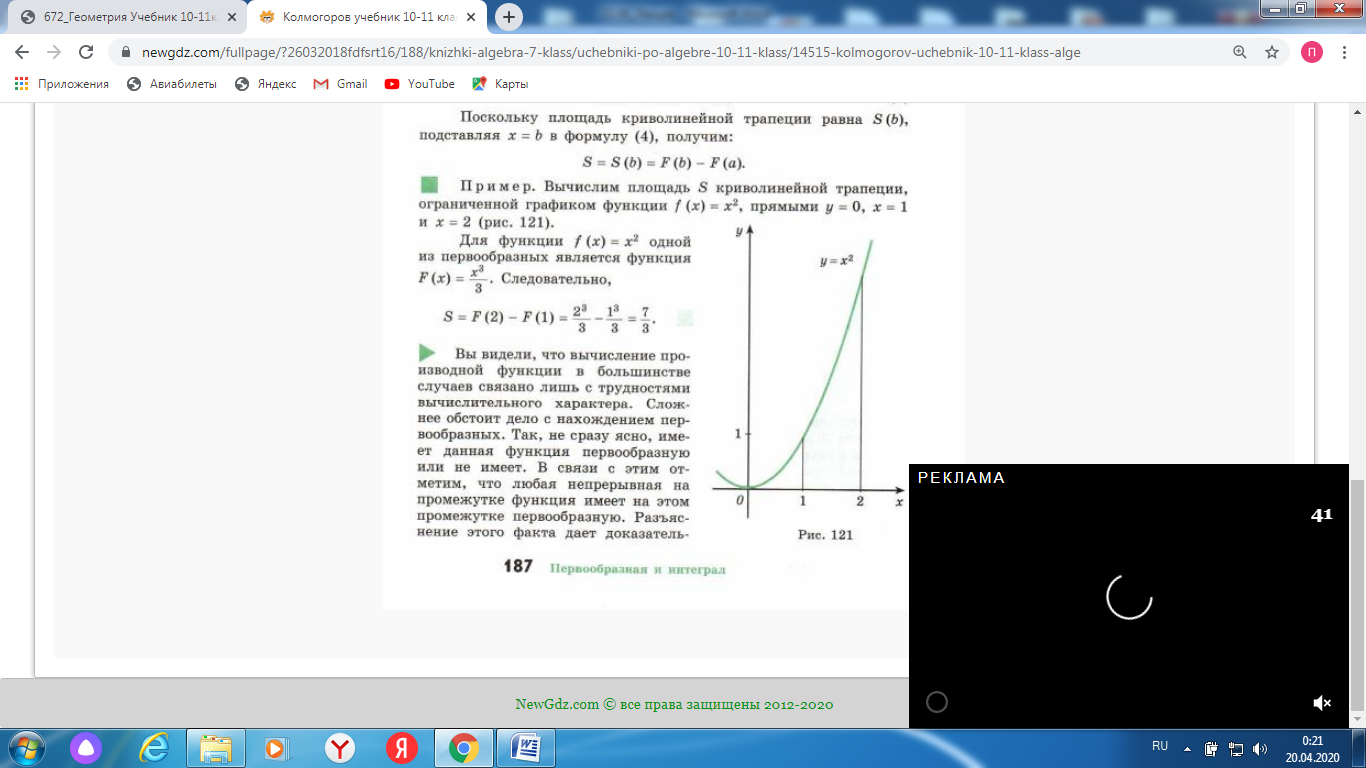 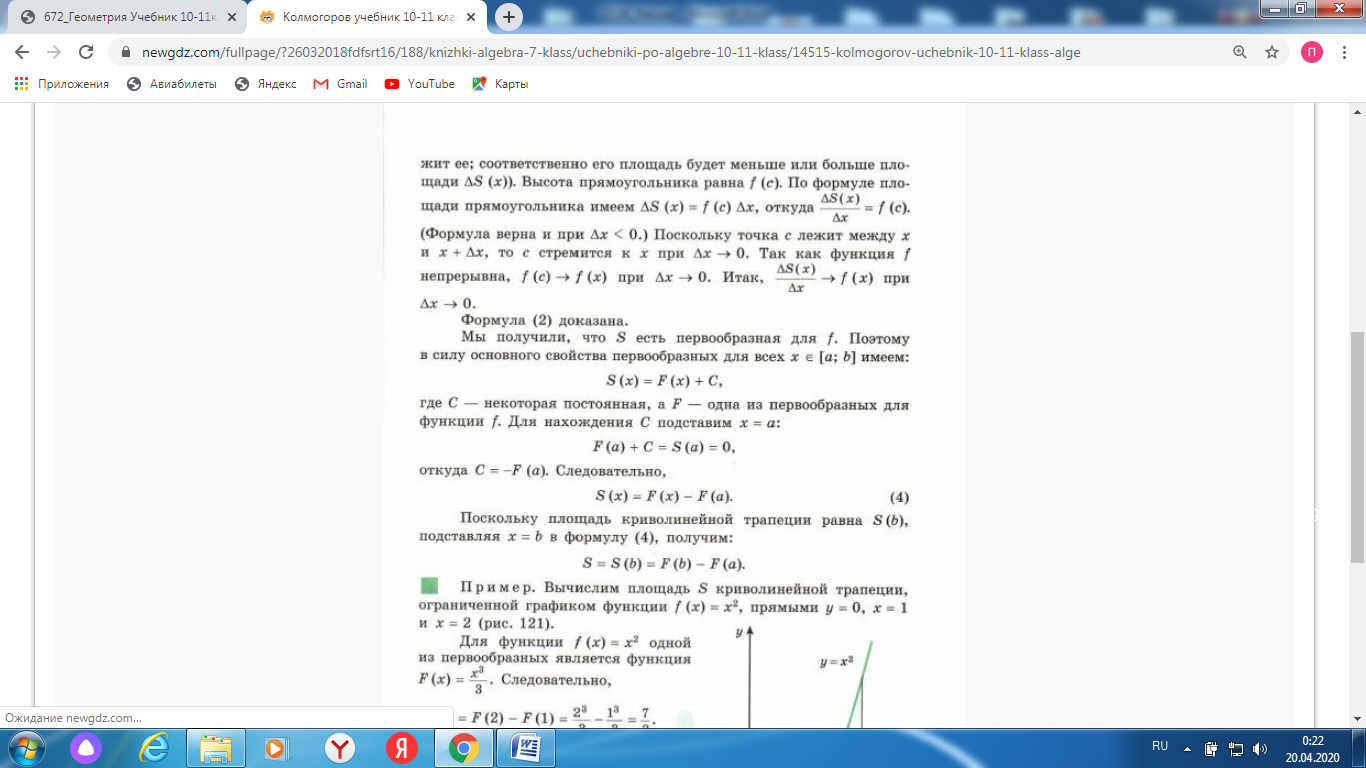 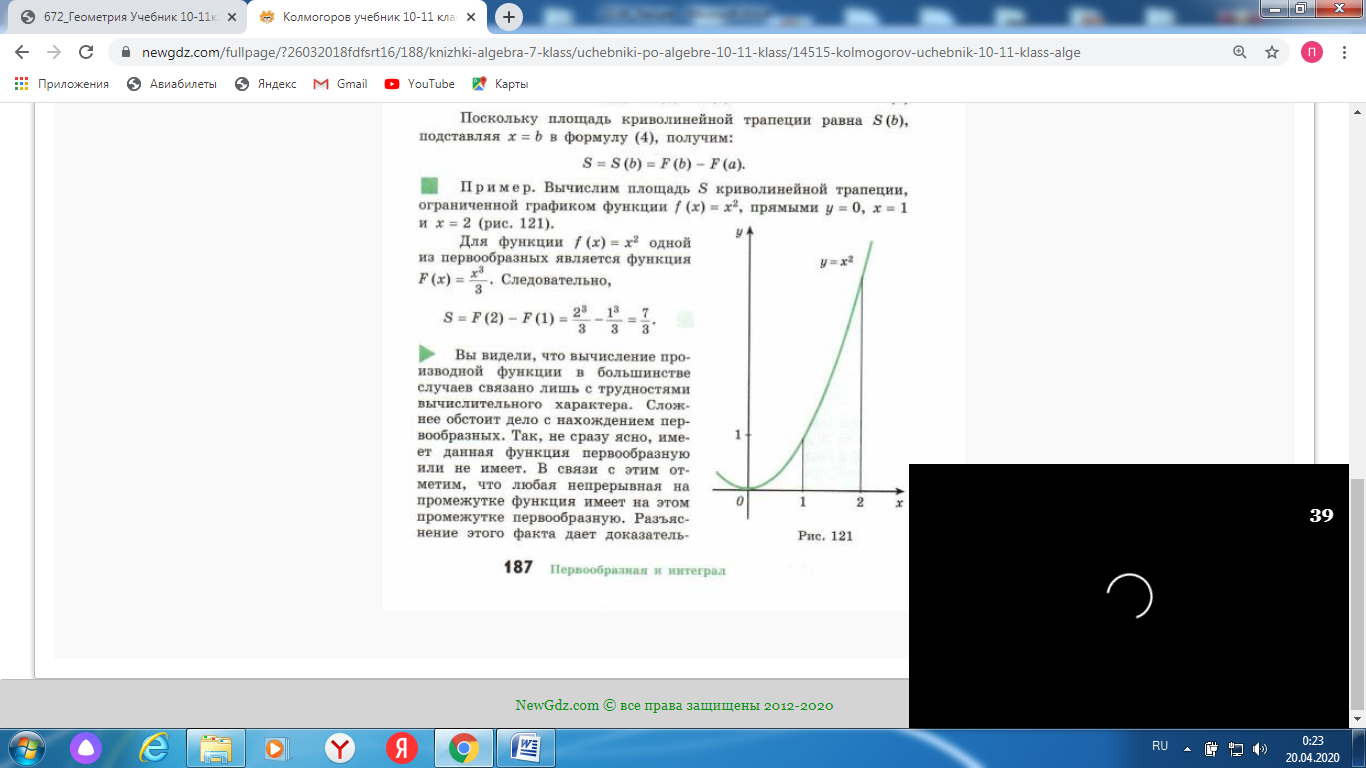 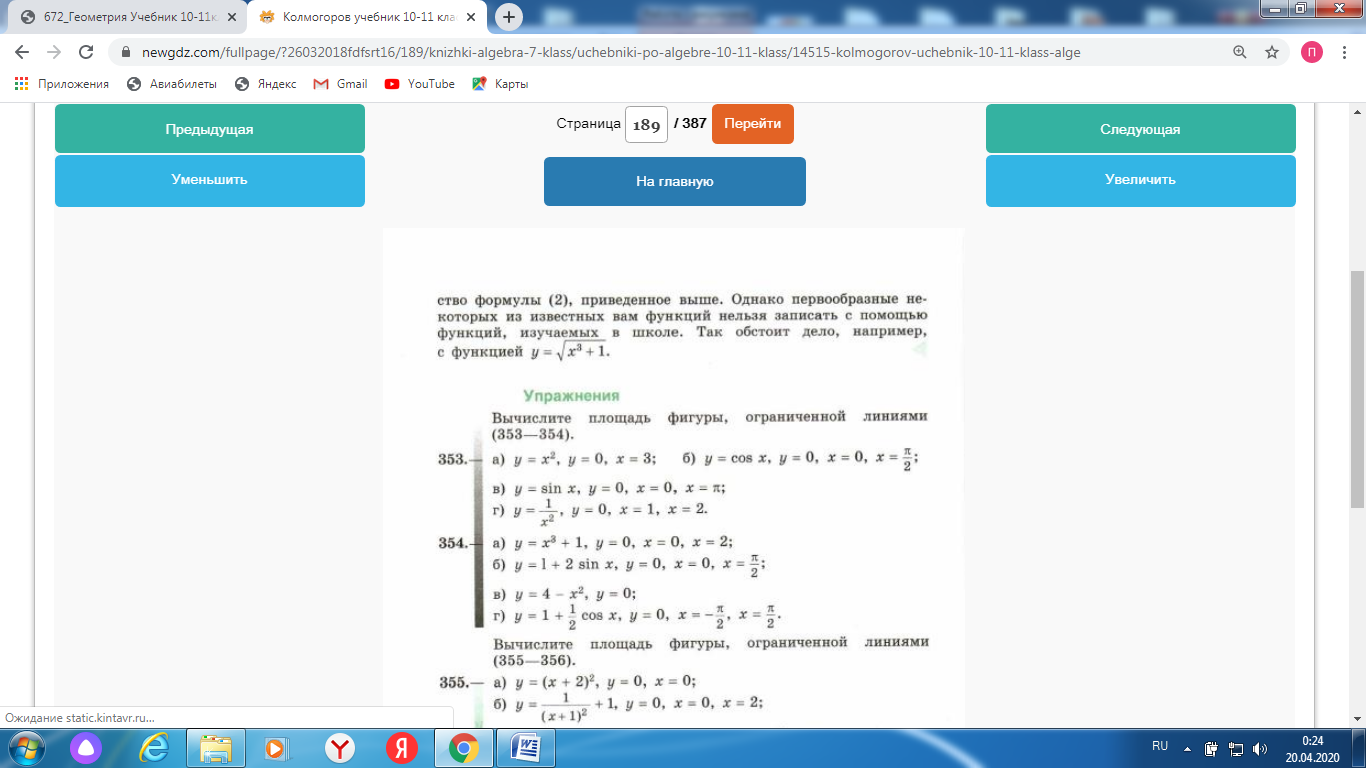 